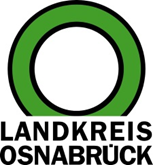 Landkreis Osnabrück	Sprechzeiten:	Der Landkreis im Internet:Am Schölerberg 1	Montag bis Freitag, 8.00 bis 13.00 Uhr.	http://www.lkos.de49082 Osnabrück	Donnerstag auch bis 17.30 Uhr.	Ansonsten nach VereinbarungLandkreis Osnabrück richtet Anmeldeportal für Impfaktionen einOsnabrück. Ab der kommenden Woche hat der Landkreis Osnabrück sechs Mobile Impfteams im Einsatz. Mit dieser Aufstockung wird er in den Mitgliedskommunen regelmäßige Impfaktionen anbieten können. Damit Warteschlangen vermieden werden, hat er ein Anmeldeportal eingerichtet. Auf der Seite www.corona-os.de können Bürgerinnen und Bürger aus Landkreis und Stadt Osnabrück ab Montag, 29. November, 11 Uhr, Impftermine vereinbaren.Folgende Termine stehen bereits für die kommende Woche fest, für die Anmeldungen ab Montag vorgenommen werden können:Montag, 29. November, 14 bis 18 Uhr, Johanneskirche Vehrte und Icker, Vehrter Kirchweg 3 in Belm.Dienstag, 30. November, 10 bis 16 Uhr, Dorftreff beim alten Haarmeyer, Lindenstraße 17 in Neuenkirchen.Dienstag, 30. November, 10 bis 16 Uhr, Bohmter Kotten, Schulstraße 12 in Bohmte.Weitere Impfaktionen sind derzeit in Planung. Auch für diese gibt es die Anmeldemöglichkeit über www.corona-os.de.Derzeit sind die Impfdosen auf 200 Einheiten je Termin begrenzt. Hintergrund sind verringerte Impfstofflieferungen des Bundes an den Apothekengroßhandel.Landkreis Osnabrück  Postfach 25 09  49015 OsnabrückDie LandrätinDie LandrätinAn dieRedaktionReferat für Assistenzund Kommunikation-Pressestelle-Datum:	26.11.2021Zimmer-Nr.:	2063Auskunft erteilt:	Henning Müller-DetertDurchwahl:Referat für Assistenzund Kommunikation-Pressestelle-Datum:	26.11.2021Zimmer-Nr.:	2063Auskunft erteilt:	Henning Müller-DetertDurchwahl:Pressemitteilung
Tel.: (05 41) 501-Fax: (05 41) 501-e-mail:24634420mueller-detert@lkos.de